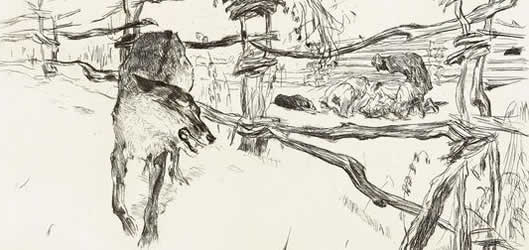 Волк, близко обходя пастуший дворИ видя, сквозь забор,Что, выбрав лучшего себе барана в стаде,Спокойно Пастухи барашка потрошат,А псы смирнехонько лежат,Сам молвил про себя, прочь уходя в досаде:"Какой бы шум вы все здесь подняли, друзья,Когда бы это сделал я!"